The Housing Board 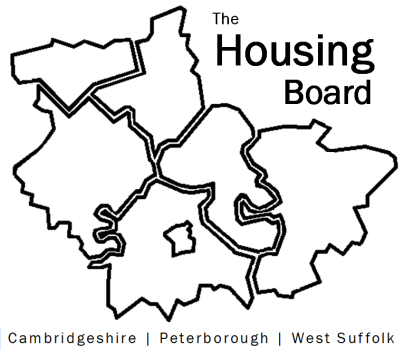 Cambridgeshire | Peterborough | West SuffolkMeeting from 10:00 to 12:00, Friday 10 June 2022To be held online via Microsoft Teams: please open the meeting invite to click on the linkThe Housing Board Cambridgeshire | Peterborough | West SuffolkMeeting from 10:00 to 12:00, Friday 10 June 2022To be held online via Microsoft Teams: please open the meeting invite to click on the linkThe Housing Board Cambridgeshire | Peterborough | West SuffolkMeeting from 10:00 to 12:00, Friday 10 June 2022To be held online via Microsoft Teams: please open the meeting invite to click on the linkThe Housing Board Cambridgeshire | Peterborough | West SuffolkMeeting from 10:00 to 12:00, Friday 10 June 2022To be held online via Microsoft Teams: please open the meeting invite to click on the linkA G E N D AA G E N D AA G E N D AA G E N D AItemItemLeadWelcome/apologies
Actions of previous meeting to approve, and matters arising.  
Meeting papers available at www.cambridgeshireinsight.org.uk/housingboardWelcome/apologies
Actions of previous meeting to approve, and matters arising.  
Meeting papers available at www.cambridgeshireinsight.org.uk/housingboardChair
Heather WoodAsylum dispersal consultationAsylum dispersal consultationHeather Wood, David Greening, Matt Oliver (?)Ukrainian updateUkrainian updateAllUpdatesAny Covid related issues to highlightHRS re-commissioning and partner updateADASS new regional best practice guide – text submitted Thurs 9 June is attachedUpdate on “new diamonds” – to be circulated via email before next meetingTerms of Reference to follow UpdatesAny Covid related issues to highlightHRS re-commissioning and partner updateADASS new regional best practice guide – text submitted Thurs 9 June is attachedUpdate on “new diamonds” – to be circulated via email before next meetingTerms of Reference to follow 
All 
Lisa Sparks
Sue Beecroft
Sue Beecroft
Sue BeecroftAOBAOB2022 meeting dates (10am – 12 noon)
1 July
5 August
2 September
7 October
4 November
2 December
7 October
4 November
2 December